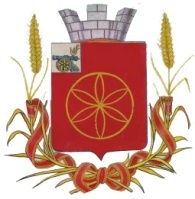 ФИНАНСОВОЕ УПРАВЛЕНИЕ АДМИНИСТРАЦИИМУНИЦИПАЛЬНОГО ОБРАЗОВАНИЯ РУДНЯНСКИЙ РАЙОНСМОЛЕНСКОЙ ОБЛАСТИП Р И К А Зуправления	финансами	главных распорядителей	бюджетных средств (далее	– Порядок).2.	Назначить	лицами,	ответственными	за	организацию	мониторинга управления финансами главными распорядителями бюджетных средств за 2021 год:         3. Назначить ведущего специалиста финансового управления Администрации муниципального образования Руднянский район Смоленской области Корнеенкову И.А. ответственной за формирование и размещение на официальном сайте муниципального образования Руднянский район Смоленской области и на едином портале бюджетной системы Российской Федерации ежегодного рейтинга результатов проведенного мониторинга качества управления финансами главными распорядителями бюджетных средств (согласно Приложению № 2 к Порядку).Контроль над исполнением настоящего приказа возложить на заместителя начальника финансового управления Администрации муниципального образования Руднянский район Смоленской области Гончарову Е.В.Начальник финансового управления	Н.И. Зарянкина                                                                                      УТВЕРЖДЕНприказом финансового управления Администрации муниципального образования Руднянский район Смоленской областиот	№ ПОРЯДОКпроведения мониторинга качества управления финансами главных распорядителей бюджетных средствНастоящий Порядок определяет методику проведения мониторинга качества управления финансами главных распорядителей средств бюджета муниципального образования Руднянский район Смоленской области (далее – бюджет муниципального района).Мониторинг качества управления финансами главных распорядителей бюджетных средств (далее – мониторинг качества, ГРБС) ежегодно проводится финансовым управлением Администрации муниципального образованияРуднянский район Смоленской области (далее – Финансовое управление) по индикаторам в соответствии с приложением № 1 к настоящему Порядку.Мониторинг качества проводится для:определения текущего уровня качества управления финансами ГРБС;анализа изменений качества управления финансами ГРБС;определения областей управления финансами ГРБС, требующих совершенствования;оценки среднего уровня качества управления финансами ГРБС.Мониторинг качества характеризует следующие аспекты управления финансами в муниципальном образовании Руднянский район Смоленской области:бюджетное планирование;исполнение бюджета;обязательства в процессе исполнения бюджета;учет и отчетность;контроль;исполнение судебных актов и решений налогового органа.Оценке подлежат все структурные подразделения Администрации муниципального образования Руднянский район Смоленской области, являющиеся ГРБС.Для подготовки данных и информации для проведения мониторинга качества используются следующие источники информации:ежемесячные и годовые отчеты об исполнении бюджета муниципального района;муниципальные правовые акты;иные документы и материалы.Оценка качества управления финансами рассчитывается на основании балльной оценки по каждому из индикаторов, указанных в приложении № 1 к настоящему Порядку.Максимальная оценка, которая может быть получена по каждому из индикаторов, равна 5 баллам.Минимальная оценка, которая может быть получена по каждому из индикаторов, а также минимальная суммарная оценка равна 0 баллов.Анализ качества управления финансами по совокупности оценок, полученных каждым ГРБС по применимым к нему индикаторам, производится на основании сопоставления суммарной оценки качества управления финансами ГРБС и максимально возможной оценки, которую может получить ГРБС за качество управления финансами исходя из применимости индикаторов.Уровень качества управления финансами (Q) по совокупности оценок, полученных каждым главным распорядителем бюджетных средств по применимым к нему индикаторам, рассчитывается по следующей формуле:Q = КФМ / MAX, гдеКФМ - суммарная оценка качества управления финансами ГРБС;MAX - максимально возможная оценка, которую может получить ГРБС за качество управления финансами исходя из применимости индикаторов.Чем выше значение показателя «Q», тем выше уровень качества управления финансами ГРБС.По суммарной оценке, полученной каждым ГРБС, рассчитывается рейтинговая оценка качества управления финансами каждого ГРБС, и формируется сводный рейтинг, ранжированный по убыванию рейтинговых оценок ГРБС.Рейтинговая оценка каждого ГРБС (R) за качество управления финансами рассчитывается по следующей формуле:R = Q x 5, гдеQ - уровень качества управления финансами ГРБС.По результатам проведенного мониторинга качества Финансовое управление формирует и размещает на официальном сайте муниципального образования Руднянский район Смоленской области и на едином портале бюджетной системы Российской Федерации ежегодный рейтинг согласно Приложению № 2 к настоящему порядку не позднее 1 июля следующего за отчетным годом.Приложение № 1к Порядку проведения мониторинга качества управления финансами главных распорядителей бюджетных средств, утвержденному приказом Финансового управления МОРуднянский район от	№Перечень индикаторов качества управления финансами ГРБСПриложение № 2к приказу Финансового управления МОРуднянский район Смоленской области от	№	Рейтинг, ранжированный по убыванию оценок качества управления финансами ГРБСот 23.03.2021 года № 19Об утверждении Порядка проведения мониторинга качества управления финансами главных распорядителей бюджетных средствПРИКАЗЫВАЮ:1.	Утвердить	прилагаемый	Порядокпроведениямониторинга	качества№Ф.И.О.ответственного лицаДолжность, структурное подразделение№ и название индикатора качества управленияфинансами ГРБС (согласно Приложению №1 Порядка)1.Брич С.Е.начальник отдела, бюджетный отделОценка механизмов планирования расходов бюджетаОценка результатов исполнения	бюджета муниципального района вчасти расходов2.Прохоренкова В.Ю.начальник отдела бухгалтерского учета и  отчетности,отдел бухгалтерского учета и  отчетности Оценка управления обязательствами	в процессе	исполнения бюджета муниципального районаОценка состояния учета и отчетности3.Корнеенкова И.А.ведущий специалист5.Оценка организации контроля4.Лысейко А.В.начальник отдела, отдел казначейского исполнения бюджета6.	Оценка	исполнениясудебных актов и решений налогового органаНаименование направления/индикатораРасчет индикатора (Р)Единица измеренияМаксимальная суммарная оценка по направлению/ оценка поиндикатору12341. Оценка механизмов планирования расходов бюджета1. Оценка механизмов планирования расходов бюджета1. Оценка механизмов планирования расходов бюджета5,0Доля бюджетных ассигнований запланированных в рамках муниципальных программ в общем объеме бюджетных ассигнованийР2 = Sвп / S x 100, гдеSвп – первоначально утвержденный объем бюджетных ассигнований ГРБС, запланированных в рамках муниципальных программ;S – первоначально утвержденный общий объем бюджетных ассигнований, предусмотренных ГРБС в соответствии с ведомственной структурой расходов, утвержденной решением о бюджете муниципального района%Доля бюджетных ассигнований запланированных в рамках муниципальных программ в общем объеме бюджетных ассигнованийР2 ≥ 905,0Доля бюджетных ассигнований запланированных в рамках муниципальных программ в общем объеме бюджетных ассигнованийР2 ≥ 804,0Доля бюджетных ассигнований запланированных в рамках муниципальных программ в общем объеме бюджетных ассигнованийР2 ≥ 703,0Доля бюджетных ассигнований запланированных в рамках муниципальных программ в общем объеме бюджетных ассигнованийР2 ≥ 602,0Доля бюджетных ассигнований запланированных в рамках муниципальных программ в общем объеме бюджетных ассигнованийР2 ≥ 501,0Доля бюджетных ассигнований запланированных в рамках муниципальных программ в общем объеме бюджетных ассигнованийР2< 400,02. Оценка результатов исполнения бюджета муниципального района в части расходов2. Оценка результатов исполнения бюджета муниципального района в части расходов2. Оценка результатов исполнения бюджета муниципального района в части расходов10,0Равномерность осуществления расходов ГРБС в течение финансового годаР5 = Ркис (4 кв.) / Ркис х 100, гдеРкис (4 кв.) - кассовые расходы (без учета расходов осуществляемых за счет субвенций, субсидий и иных межбюджетных трансфертов из областного бюджета), произведенные ГРБС (и подведомственными ему участниками бюджетного процесса) в 4 квартале отчетного года; Ркис - кассовые расходы (без учета расходов осуществляемых за счет субвенций,	субсидий	и	иных	межбюджетных	трансфертов	из областного бюджета), произведенные ГРБС (и подведомственными ему участниками бюджетного процесса) в отчетном году.%Равномерность осуществления расходов ГРБС в течение финансового годаР4 ≤ 255,0Равномерность осуществления расходов ГРБС в течение финансового годаР4 ≤ 304,0Равномерность осуществления расходов ГРБС в течение финансового годаР4 ≤ 353,0Равномерность осуществления расходов ГРБС в течение финансового годаР4 ≤ 402,0Равномерность осуществления расходов ГРБС в течение финансового годаР4 ≤ 451,0Равномерность осуществления расходов ГРБС в течение финансового годаР4> 450,0Внесение	изменений	в	бюджетную росписьКоличество изменений, внесенных в бюджетную роспись ГРБС, в сроки, установленные Порядком составления и ведения сводной бюджетной росписи бюджета муниципального образованияРуднянский район Смоленской области и бюджетных росписей главных распорядителей средств бюджета муниципального образования Руднянский район Смоленской области (главных администраторов источников финансирования дефицита бюджета муниципального образования Руднянский район Смоленской области) в случаях, связанных с принятием решений начальником Финансового управления, утвержденным приказом Финансового управления от 08.15.2015 № 8Р5 = К / N, где:Р5 –количество справок уведомлений об изменении бюджетных ассигнований распорядителя (подведомственного получателя) бюджетных средств;К – количество изменений, внесенных в бюджетную роспись ГРБС;N – количество получателей средств бюджета, в отношении которых вносились измененияР5< 5;5,05 <  Р5 ≤ 103,0Р5  ≥ 100,03. Оценка управления обязательствами в процессе исполнения бюджета муниципального района3. Оценка управления обязательствами в процессе исполнения бюджета муниципального района3. Оценка управления обязательствами в процессе исполнения бюджета муниципального района10,0Изменение дебиторской задолженности ГРБС в отчетном периоде по сравнению с началом годаР6 = Dтоп – Dтнг, гдеDтнг - объем дебиторской задолженности ГРБС на 1 января отчетного года;Dтоп - объем дебиторской задолженности ГРБС на 1 января года,следующего за отчетным периодом.тыс. руб.Изменение дебиторской задолженности ГРБС в отчетном периоде по сравнению с началом годаР6 - Дебиторская задолженность отсутствует на начало отчетного годаи на 1 января года, следующего за отчетным периодом5,0Изменение дебиторской задолженности ГРБС в отчетном периоде по сравнению с началом годаР6< 0 (снижение дебиторской задолженности)3,7Изменение дебиторской задолженности ГРБС в отчетном периоде по сравнению с началом годаР6 = 0 (дебиторская задолженность не изменилась)1,7Изменение дебиторской задолженности ГРБС в отчетном периоде по сравнению с началом годаР6> 0 (допущен рост дебиторской задолженности)0,0Ежеквартальное изменение кредиторской задолженности ГРБС в течение отчетного периодаР7 = (Кткм - Ктнм)n< S / 12, где(Кткм - Ктнм)n> 0 (наличие прироста кредиторской задолженности); Ктнм - объем кредиторской задолженности ГРБС на начало квартала; Кткм - объем кредиторской задолженности ГРБС на конец квартала; n - порядковый номер квартала в отчетном году;S - общая сумма бюджетных ассигнований, предусмотренных ГРБС на отчетный финансовый год в соответствии с решением о бюджете муниципального района по состоянию на конец отчетного года Ежеквартальное изменение кредиторской задолженности ГРБС в течение отчетного периодаР7 = (Кткм - Ктнм)n< S / 12 (по каждому кварталу в отчетном периоде)5,0Ежеквартальное изменение кредиторской задолженности ГРБС в течение отчетного периодаР7 = (Кткм - Ктнм)n> S / 12 (хотя бы в одном квартале отчетного периода)0,04. Оценка состояния учета и отчетности4. Оценка состояния учета и отчетности4. Оценка состояния учета и отчетности4. Оценка состояния учета и отчетности4. Оценка состояния учета и отчетности4. Оценка состояния учета и отчетности15,015,0Соблюдение сроков представления ГРБС бюджетной отчетностиР8 - соблюдение сроков ГРБС при представлении бюджетнойотчетностиР8 - соблюдение сроков ГРБС при представлении бюджетнойотчетностиСоблюдение сроков представления ГРБС бюджетной отчетностиР8 = бюджетная отчетность представлена ГРБС в установленныесрокиР8 = бюджетная отчетность представлена ГРБС в установленныесроки5,05,0Соблюдение сроков представления ГРБС бюджетной отчетностиР8 = г бюджетная отчетность представлена ГРБС с нарушениемустановленных сроковР8 = г бюджетная отчетность представлена ГРБС с нарушениемустановленных сроков0,00,0Качество	составления	бюджетной отчетностиР8 - соблюдение ГРБС требований по составу бюджетной отчетностиР8 - соблюдение ГРБС требований по составу бюджетной отчетностиКачество	составления	бюджетной отчетностиР8 = бюджетная отчетность представлена ГРБС в полном составе и сучетом всех необходимых требованийР8 = бюджетная отчетность представлена ГРБС в полном составе и сучетом всех необходимых требований5,05,0Качество	составления	бюджетной отчетностиР8 = бюджетная отчетность представлена ГРБС в неполном составе и( или) без учета всех необходимых требованийР8 = бюджетная отчетность представлена ГРБС в неполном составе и( или) без учета всех необходимых требований0,00,0Выполнение ГРБС контрольных соотношений между показателями форм бюджетной отчетностиР9	-	выполнение	ГРБС	контрольных	соотношений	междупоказателями форм бюджетной отчетностиР9	-	выполнение	ГРБС	контрольных	соотношений	междупоказателями форм бюджетной отчетностиВыполнение ГРБС контрольных соотношений между показателями форм бюджетной отчетностиР9	=	контрольные	соотношения	между	показателями	форм бюджетной отчетности выполненыР9	=	контрольные	соотношения	между	показателями	форм бюджетной отчетности выполнены5,05,0Выполнение ГРБС контрольных соотношений между показателями форм бюджетной отчетностиР9	=	контрольные	соотношения	между	показателями	формбюджетной отчетности не выполненыР9	=	контрольные	соотношения	между	показателями	формбюджетной отчетности не выполнены0,00,05. Оценка организации контроля5. Оценка организации контроля5. Оценка организации контроля5. Оценка организации контроля5. Оценка организации контроля5. Оценка организации контроля15,015,0Проведение ГРБС мониторинга результатов	деятельности подведомственных ему участников бюджетного процессаР11 - проведение ГРБС мониторинга результатов деятельности подведомственных ему участников бюджетного процесса (результативности бюджетных расходов, качества предоставляемых услуг) и составление рейтинга результатов деятельностиподведомственных участников бюджетного процессаР11 - проведение ГРБС мониторинга результатов деятельности подведомственных ему участников бюджетного процесса (результативности бюджетных расходов, качества предоставляемых услуг) и составление рейтинга результатов деятельностиподведомственных участников бюджетного процессаПроведение ГРБС мониторинга результатов	деятельности подведомственных ему участников бюджетного процессаР11 = наличие отчета о проведении ГРБС мониторинга результатов деятельности подведомственных ему участников бюджетного процесса и рейтинга результатов деятельности подведомственных участников бюджетного процесса, а также их размещение на официальном сайте ГРБС или официальном сайте муниципальногообразования Руднянский район Смоленской областиР11 = наличие отчета о проведении ГРБС мониторинга результатов деятельности подведомственных ему участников бюджетного процесса и рейтинга результатов деятельности подведомственных участников бюджетного процесса, а также их размещение на официальном сайте ГРБС или официальном сайте муниципальногообразования Руднянский район Смоленской области5,05,0Проведение ГРБС мониторинга результатов	деятельности подведомственных ему участников бюджетного процессаР11 = отсутствие отчета о проведении ГРБС мониторинга результатов деятельности подведомственных ему участников бюджетного процесса и рейтинга результатов деятельности подведомственныхучастников бюджетного процессаР11 = отсутствие отчета о проведении ГРБС мониторинга результатов деятельности подведомственных ему участников бюджетного процесса и рейтинга результатов деятельности подведомственныхучастников бюджетного процесса0,00,0Доля бюджетных правонарушений за исключением ненадлежащего ведения бюджетного учета составления и представления бюджетной отчетностиДоля бюджетных правонарушений за исключением ненадлежащего ведения бюджетного учета составления и представления бюджетной отчетностиР12 = S / Ркис x 100, гдеS - бюджетные правонарушения (за исключением ненадлежащего ведения бюджетного учета, составления и представления бюджетной отчетности), выявленные в ходе внешнего контроля, осуществляемого органами государственной власти и органами местного самоуправления, исполнения ГРБС (и подведомственными участниками бюджетного процесса) расходов бюджета муниципального района в отчетном финансовом году, (в денежном выражении);Ркис - кассовое исполнение расходов ГРБС за счет средств бюджетамуниципального района в отчетном финансовом году.Р12 = S / Ркис x 100, гдеS - бюджетные правонарушения (за исключением ненадлежащего ведения бюджетного учета, составления и представления бюджетной отчетности), выявленные в ходе внешнего контроля, осуществляемого органами государственной власти и органами местного самоуправления, исполнения ГРБС (и подведомственными участниками бюджетного процесса) расходов бюджета муниципального района в отчетном финансовом году, (в денежном выражении);Ркис - кассовое исполнение расходов ГРБС за счет средств бюджетамуниципального района в отчетном финансовом году.%Доля бюджетных правонарушений за исключением ненадлежащего ведения бюджетного учета составления и представления бюджетной отчетностиДоля бюджетных правонарушений за исключением ненадлежащего ведения бюджетного учета составления и представления бюджетной отчетностиР12 = 0Р12 = 05,05,05,05,0Доля бюджетных правонарушений за исключением ненадлежащего ведения бюджетного учета составления и представления бюджетной отчетностиДоля бюджетных правонарушений за исключением ненадлежащего ведения бюджетного учета составления и представления бюджетной отчетностиР12 ≤ 5Р12 ≤ 54,04,04,04,0Доля бюджетных правонарушений за исключением ненадлежащего ведения бюджетного учета составления и представления бюджетной отчетностиДоля бюджетных правонарушений за исключением ненадлежащего ведения бюджетного учета составления и представления бюджетной отчетностиР12 ≤ 10Р12 ≤ 103,03,03,03,0Доля бюджетных правонарушений за исключением ненадлежащего ведения бюджетного учета составления и представления бюджетной отчетностиДоля бюджетных правонарушений за исключением ненадлежащего ведения бюджетного учета составления и представления бюджетной отчетностиР12 ≤ 15Р12 ≤ 152,02,02,02,0Доля бюджетных правонарушений за исключением ненадлежащего ведения бюджетного учета составления и представления бюджетной отчетностиДоля бюджетных правонарушений за исключением ненадлежащего ведения бюджетного учета составления и представления бюджетной отчетностиР12 ≤ 20Р12 ≤ 201,01,01,01,0Доля бюджетных правонарушений за исключением ненадлежащего ведения бюджетного учета составления и представления бюджетной отчетностиДоля бюджетных правонарушений за исключением ненадлежащего ведения бюджетного учета составления и представления бюджетной отчетностиР12> 20Р12> 200,00,00,00,06. Исполнение судебных актов и решений налогового органа6. Исполнение судебных актов и решений налогового органа6. Исполнение судебных актов и решений налогового органа6. Исполнение судебных актов и решений налогового органа6. Исполнение судебных актов и решений налогового органа10,010,010,010,0Сумма, подлежащая взысканию по исполнительным документам (за исключением сумм, подлежащих взысканию по публичным обязательствам), предусматривающим обращение на средства бюджета муниципального района по денежным обязательствам получателей средств бюджета муниципального районаСумма, подлежащая взысканию по исполнительным документам (за исключением сумм, подлежащих взысканию по публичным обязательствам), предусматривающим обращение на средства бюджета муниципального района по денежным обязательствам получателей средств бюджета муниципального районаТР12=	х100,Вгде:Р12 – удельный вес суммы, подлежащей взысканию в кассовых расходах за отчетный финансовый год;Т – сумма, подлежащая взысканию по поступившим с начала финансового года исполнительным документам за счет средств бюджета муниципального района, по состоянию на конец отчетного финансового года;В  –  кассовое  исполнение  расходов в отчетном  финансовом году(заисключением  исполнения  расходов по  межбюджетным трансфертами публичным обязательствам)ТР12=	х100,Вгде:Р12 – удельный вес суммы, подлежащей взысканию в кассовых расходах за отчетный финансовый год;Т – сумма, подлежащая взысканию по поступившим с начала финансового года исполнительным документам за счет средств бюджета муниципального района, по состоянию на конец отчетного финансового года;В  –  кассовое  исполнение  расходов в отчетном  финансовом году(заисключением  исполнения  расходов по  межбюджетным трансфертами публичным обязательствам)%Сумма, подлежащая взысканию по исполнительным документам (за исключением сумм, подлежащих взысканию по публичным обязательствам), предусматривающим обращение на средства бюджета муниципального района по денежным обязательствам получателей средств бюджета муниципального районаСумма, подлежащая взысканию по исполнительным документам (за исключением сумм, подлежащих взысканию по публичным обязательствам), предусматривающим обращение на средства бюджета муниципального района по денежным обязательствам получателей средств бюджета муниципального районаТР12=	х100,Вгде:Р12 – удельный вес суммы, подлежащей взысканию в кассовых расходах за отчетный финансовый год;Т – сумма, подлежащая взысканию по поступившим с начала финансового года исполнительным документам за счет средств бюджета муниципального района, по состоянию на конец отчетного финансового года;В  –  кассовое  исполнение  расходов в отчетном  финансовом году(заисключением  исполнения  расходов по  межбюджетным трансфертами публичным обязательствам)ТР12=	х100,Вгде:Р12 – удельный вес суммы, подлежащей взысканию в кассовых расходах за отчетный финансовый год;Т – сумма, подлежащая взысканию по поступившим с начала финансового года исполнительным документам за счет средств бюджета муниципального района, по состоянию на конец отчетного финансового года;В  –  кассовое  исполнение  расходов в отчетном  финансовом году(заисключением  исполнения  расходов по  межбюджетным трансфертами публичным обязательствам)Сумма, подлежащая взысканию по исполнительным документам (за исключением сумм, подлежащих взысканию по публичным обязательствам), предусматривающим обращение на средства бюджета муниципального района по денежным обязательствам получателей средств бюджета муниципального районаСумма, подлежащая взысканию по исполнительным документам (за исключением сумм, подлежащих взысканию по публичным обязательствам), предусматривающим обращение на средства бюджета муниципального района по денежным обязательствам получателей средств бюджета муниципального районаР12 = 0Р12 = 0%%%5,05,0Сумма, подлежащая взысканию по исполнительным документам (за исключением сумм, подлежащих взысканию по публичным обязательствам), предусматривающим обращение на средства бюджета муниципального района по денежным обязательствам получателей средств бюджета муниципального районаСумма, подлежащая взысканию по исполнительным документам (за исключением сумм, подлежащих взысканию по публичным обязательствам), предусматривающим обращение на средства бюджета муниципального района по денежным обязательствам получателей средств бюджета муниципального районаР12 > 0Р12 > 0%%%0,00,0Приостановление операций по расходованию средств, находящихся на лицевых счетах получателей средств бюджета муниципального района, в связи с нарушением процедур исполнения судебных актов, решений налогового органа, предусматривающих обращение взыскания на средства бюджета муниципального района по обязательствам получателей средствбюджета муниципального районаПриостановление операций по расходованию средств, находящихся на лицевых счетах получателей средств бюджета муниципального района, в связи с нарушением процедур исполнения судебных актов, решений налогового органа, предусматривающих обращение взыскания на средства бюджета муниципального района по обязательствам получателей средствбюджета муниципального районаР13 = 0Р13 = 0%%%5,05,0Приостановление операций по расходованию средств, находящихся на лицевых счетах получателей средств бюджета муниципального района, в связи с нарушением процедур исполнения судебных актов, решений налогового органа, предусматривающих обращение взыскания на средства бюджета муниципального района по обязательствам получателей средствбюджета муниципального районаПриостановление операций по расходованию средств, находящихся на лицевых счетах получателей средств бюджета муниципального района, в связи с нарушением процедур исполнения судебных актов, решений налогового органа, предусматривающих обращение взыскания на средства бюджета муниципального района по обязательствам получателей средствбюджета муниципального районаР13 > 0Р13 > 0%%%0,00,0Приостановление операций по расходованию средств, находящихся на лицевых счетах получателей средств бюджета муниципального района, в связи с нарушением процедур исполнения судебных актов, решений налогового органа, предусматривающих обращение взыскания на средства бюджета муниципального района по обязательствам получателей средствбюджета муниципального районаПриостановление операций по расходованию средств, находящихся на лицевых счетах получателей средств бюджета муниципального района, в связи с нарушением процедур исполнения судебных актов, решений налогового органа, предусматривающих обращение взыскания на средства бюджета муниципального района по обязательствам получателей средствбюджета муниципального районаМаксимальная суммарная оценка качества управления финансами ГРБСМаксимальная суммарная оценка качества управления финансами ГРБСМаксимальная суммарная оценка качества управления финансами ГРБСМаксимальная суммарная оценка качества управления финансами ГРБСМаксимальная суммарная оценка качества управления финансами ГРБСМаксимальная суммарная оценка качества управления финансами ГРБСМаксимальная суммарная оценка качества управления финансами ГРБС65,065,0№ п/пНаименование ГРБСРейтинговая оценка (R)Суммарная оценка качества управления финансами (КФМ)Максимальная оценка качества управления финансами (MAX)123451.2.3.4.…